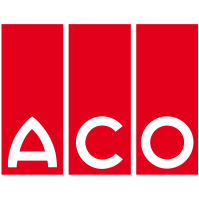 Pressemitteilung	
Neuer Geschäftsführer bei der ACO Selbstbau Vertrieb GmbHBüdelsdorf, 11.12.2023Hendrik Peters ist zum 1. November 2023 als Geschäftsführer der ACO Selbstbau Vertrieb GmbH ernannt worden und übernimmt damit die Position von Thomas Bannas, der sich vollumfänglich auf die Geschäftsführung innerhalb der ACO GmbH konzentriert. Hendrik Peters verantwortet in seiner neuen Position das nationale DIY-Geschäft und wird darüber hinaus dessen internationale Koordination innerhalb der ACO Gruppe übernehmen.Der erfahrene und engagierte Diplom-Kaufmann greift auf ein umfangreiches Know-How für die Bereiche Vertrieb, Marketing und Digital Sales zurück. „Wir freuen uns, Hendrik Peters bei uns an Bord zu haben. Er wird mit seiner Expertise das deutsche DIY-Geschäft auf die nächste Stufe heben und gleichzeitig als professioneller Impulsgeber und Koordinator für die internationalen DIY-Aktivitäten der ACO Gruppe agieren“, erklärt Thomas Bannas, Geschäftsführer der ACO GmbH.Bildmaterial: 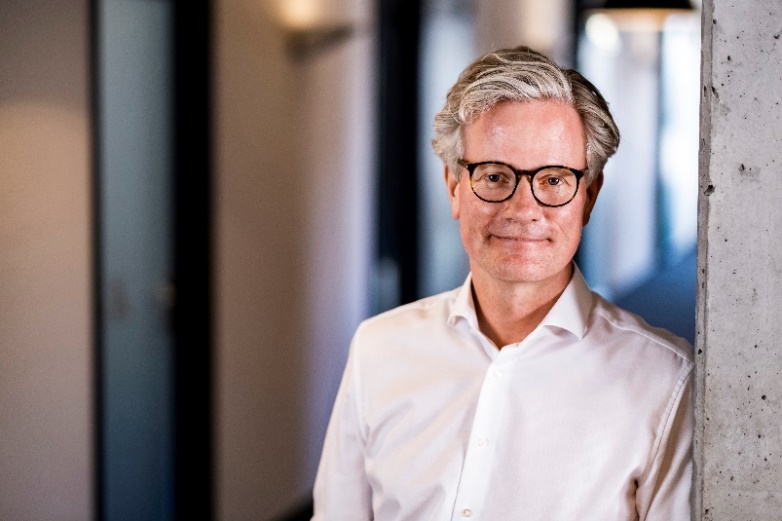 Pressekontakt:ACO GmbHTanja Holst 
Public Relations - Fachpresse
Tel.: +49 4331 354 197
Mobil: +49 151 64738331 
E-Mail: tanja.holst@aco.com